Draaiboek Oktoberfest StiensHoofdstuk 1, OrganisatieContactgegevens organisatieOktoberfest Stiens Harm BijlandTrijehoeksdyk 19051 LA StiensE: harmbijland@hotmail.comM: 06-25316704Hielke FelkersPieter Stuyvesantweg 1108933 GH LeeuwardenE: hielke_felkers@hotmail.comM: 06-39237336Het polisblad van de verzekering die afgesloten wordt bij Assurantiën By de Leij te Stiens wordt later geleverd. Taken en verantwoordelijkheden Harm Bijland		06-25316704Hielke Felkers 		06-39237336Teun van der Zee	06-48238390Almer Hietkamp	06-37550648Hoofdstuk 2, Evenement, locatie en publiekEvenement Oktoberfest Stiens https://www.facebook.com/oktoberfeststiens/http://www.oktoberfeststiens.nl/Soort evenement: Oktoberfest Aard en doelstelling van het evenement: Oktoberfest voor Stiens en omstreken Datum en tijd van evenement: 23 Oktober 2021, 19.30 – 01.00, 100% van de locatie benut (muziek tot 0.00, bar dicht om 0.30)Activiteitenprofiel: muziek, het schenken van zwak alcoholische dranken, bereiden van voedsel (fastfood)LocatieKaatsveld StiensUniawei, Stiens Gebruik grond: tent van 40m x 20m (zie tekening voor sanitaire voorzieningen)Opbouw: 20 Oktober 9.00 – 18.00, Uniawei Stiens, 100% benut Afbouw: 24 Oktober 9.00 – 18.00, Uniawei Stiens, 100% benut PubliekDoelgroep: bewoners Stiens en omstrekenMinimum leeftijd: 18 jaar Totaal verwachte aantal bezoekers: 850Aantal bezoekers gelijktijdig aanwezig: 850 Hoofdstuk 3, Evenemententerrein Zie bijlagePlattegrond 3 niet van toepassing MindervalidenOm de tent te betreden, moeten bezoekers via een trap lopen. Wanneer er mindervaliden zijn die niet via de trap kunnen gaan, kunnen zij dit bij de organisatie aangeven. Zij zullen dan via de achteringang, waar geen trap is, de tent kunnen betreden. De sanitaire voorzieningen voor mindervaliden zijn aanwezig in ’t Span. Hoofdstuk 4, brandveiligheid & constructies Tenten 730Netto vloeroppervlakte: 655Brandveiligheidsklasse van het doek: voor grote tent zie bijlage Van de kleine voortent (garderobe plus bar) zijn geen certificaten aanwezig, hier is echter weinig publiek.Bak- en braad kramen Wijze van bereiding: gasfles 2 gasflessen, 25 kg Kachels1 kachels op dieselHoofdstuk 5, milieuAfval Reiniging terrein: het terrein wordt door de organisatie gereinigd en schoon opgeleverd Vuilverwerking: het vuil wordt door de organisatie zelf afgevoerd Het vuil wordt opgehaald door het cateringbedrijf Schade Grasondergrond: schade wordt voorkomen door houten platen en rijplaten. Het gebruik van het terrein wordt overlegd met de kaatsvereniging. Bouwplan: bouwplan wordt met tent geleverd. Verankeringen worden aangebracht door de tentenbouwer in overleg met de organisatie. Afhankelijk van de weersituatie wordt de verankering bepaald op een manier die schade aan de grasmat beperkt. De herstelling van de schade wordt achteraf besproken met de kaatsvereniging. Hoofdstuk 6, LogistiekGebruik van openbare wegNiet van toepassing Afsluitingen en omleidingenNiet van toepassing ParkerenEr wordt geparkeerd op het terrein van de supermarkt Poiesz. Dit wordt vooraf met hen besproken. Het parkeerterrein wordt aangegeven met borden. VerkeersregelaarsNiet van toepassing Hoofdstuk 7, Communicatie Omwonenden BriefTwee weken voor het evenement wordt naar de omwonenden een brief verzonden met informatie over het evenement en contactgegevens van de contactpersonen voor eventuele vragen of klachten. De omwonenden brief zal ter goedkeuring worden voorgelegd aan de gemeente. De omwonenden brief wordt verspreid aan de bewoners van de Uniawei en Tjirkstrjitte.In verbinding staan De verbinding tussen de diverse disciplines zal plaatsvinden door middel van de daarvoor geleverde communicatiemiddelen van de beveiliging (via headsets of portofoons). HuisregelsGeen toegang onder 18 jaar. Geen glazen naar buiten.Niet roken in de tent. Opgave verplicht Consumpties mogen alleen binnen de tent worden genuttigd Het meebrengen van eigen consumpties is niet toegestaan.Geen drugs Geen wapens Niet op de tafels en banken staan. Het podium niet betreden Bij agressief of ongepast gedrag wordt de persoon uit de tent verwijderd. De huisregels worden op de facebook en website geplaatst. De lijsten worden opgehangen bij de kassa, en bij de ingang van de tent. Hier is verlichting aanwezig. In geval van afgelasting wordt dit via Facebook en e-mail gecommuniceerd. http://www.oktoberfeststiens.nl/https://www.facebook.com/oktoberfeststiens/Het evenement heeft geen internationaal karakterHoofdstuk 8, Geluid (indien muziek ten gehore wordt gebracht) Benodigde informatie met betrekking tot geluidsontheffing      23 Oktober 18.00 – 0.00Soundcheck om 18.00Optredens 19.30 – 0.00 (bar open tot 00.30)Aggregaten, koelinstallaties:  23 Oktober 10.00 – 22.00Geluidsniveau 82 decibel bij het dichtstbijzijnde huisOverzicht muziekinstallaties 1 podium: 4 boxenGeluidstechnieken -Hoofdstuk 9, Verlichting Niet in open lucht, verlichting in tent geregeld door leverancier tent Hoofdstuk 10, Gezondheid EHBO3 EHBO’ers  tijdens oktoberfestLocatie: zie plattegrond EHBO-post: ’t Span Sanitair 8 damestoiletten, 2 plaskruizen 2 toiletunits voor dames, 2 plaskruizenSanitair gehuurd van Hessel’s Toiletwagenverhuur Toiletvoorziening wordt aangesloten op riolering Hoofdstuk 11, Openbare orde en veiligheidBeveiliging 4 beveiligers aanwezig, extra beveiliging via ROC Friese Poort (stage)Via G. van der Velde Security Capaciteitsberekening Er komen 850 bezoekers850 / 2.3  = ongeveer 370Tent: = 655Ontruiming Organisatie is eindverantwoordelijk, geeft de opdracht aan beveiligers.In geval van nood, zullen de beveiligers en de organisatie de nooduitgang openen en de bezoekers naar de uitgangen verwijzen. Scenario’s Een persoon heeft te veel alcohol gedronken Deze persoon zal door de organisatie/beveiliging naar de EHBO gebracht. De toegang tot het terrein zal hem/haar worden ontzegd. Een persoon wordt agressiefDeze persoon zal door de organisatie/beveiliging van het evenemententerrein worden verwijderd. Er breekt brand uit/een grote calamiteit De organisatie/beveiliging opent de nooduitgangen. De bezoekers gaan via het kaatsveld naar de Uniawei.Een minderjarig persoon probeert het evenement binnen te komen.Alle personen onder de 25 worden op ID-kaart gecontroleerd bij de ingang. Wanneer zij niet 18 zijn, zal hen de toegang tot het evenement worden ontzegd. Alcohol Beveiligingsplan: zie bijlage De minimumleeftijd voor het evenement is 18 jaar. Hierop wordt gecontroleerd bij de ingang van het evenemententerrein. Op deze manier kan er geen alcohol worden verstrekt of doorgegeven aan personen jonger dan 18 jaar. Aan personen die in kennelijke staat van dronkenschap verkeren of die door hun gedrag aanstoot geven wordt eerst een waarschuwing gegeven. Wanneer het gedrag niet verandert, zullen ze door de beveiliging worden verwijderd van het evenemententerrein. Groeperingen Hiervan zal geen sprake zijn.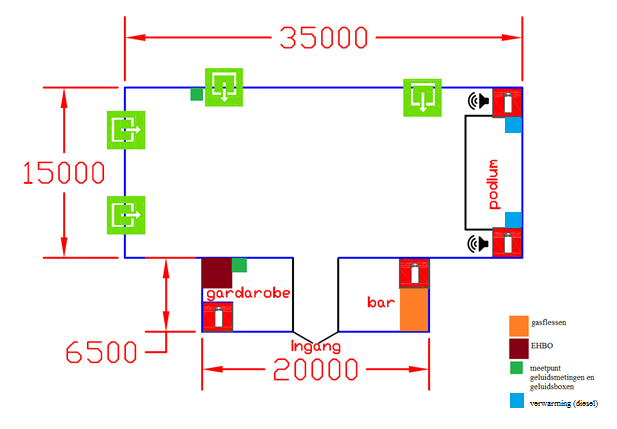 Bijlage: beveiligingsplanStroomuitvalStroom wordt door aggregaat geregeld. Bij uitval wordt overgeschakeld op elektriciteitsnet. Route aanrijden brandweer en ambulanceAanrijdroute brandweer en ambulance gaat via het parkeerterrein van de Poiesz en Lidl. Het hek wat dit parkeerterrein en het kaatsveld scheidt, is niet op slot. Publiek verlaat het terrein bij calamiteiten via het kaatsveld naar de Uniawei. Zie bijgevoegde plattegrond voor vluchtroutes.Scenario bij slecht weerDe tent wordt bij slecht weer extra verankerd met eventueel spanbanden in samenspraak met de tentenbouwer.BommeldingEen bommelding kan op verschillende manieren binnenkomen. Ten alle tijden 112 bellen. Geen portofoon gebruiken. Noteer direct het tijdstip bij binnenkomst van de bommelding.BrandmeldingBij het ontdekken van brand. Ten alle tijden 112 bellen. Brandblussers zijn aanwezig in de tent (zie plattegrond).CalamiteitenplanDe organisatie en beveiliging treffen maatregelen in geval van calamiteiten en begeleiden het publiek naar de vluchtroutes.  Dit wordt duidelijk gemaakt door gebruik  van de geluidsinstallatie of megafoon. Nooduitgangen worden geopend door beveiligers, organisatie en medewerkers.Publieke DrukDe route vanaf de ingang van het kaatsveld naar de ingang van de tent is gemarkeerd met dranghekken met een hoogte van 2 meter.Omvallen of instorten bouwwerkenEr zijn weinig bouwwerken aanwezig. In geval de tent instort, zullen medewerkers en beveiligers in de eerste plaats hulp verlenen en plaats vrij te houden voor hulpdiensten. Er worden biertafels in de tent geplaatst.OverigDe volgende onderdelen met betrekking tot de veiligheid staan beschreven in het draaiboek:WegafzettingenEHBOGeluidsplanAfvalplanContactpersonenSanitairCommunicatieProgramma Rellen en onlusten